I attach a copy of my child’s baptismal certificate 					Declaration by Priest, Minister or Faith LeaderI confirm that:									Please TickThis child is not baptised but is enrolled in a catechumenate programme I support this application																			Name and address of priest, minister or faith leader: 	Name of congregation/place of worship:Christian denomination or religious faith:			Signature of priest/minister/faith leader:Date:SCHOOL ADMISSIONS SERVICESCHOOL ADMISSIONS SERVICEAPPLICATION FOR CATHOLIC SCHOOLS ONLY	CONFIRMATION OF RELIGIOUS AFFILIATION	APPLICATION FOR CATHOLIC SCHOOLS ONLY	CONFIRMATION OF RELIGIOUS AFFILIATION	APPLICATION FOR CATHOLIC SCHOOLS ONLY	CONFIRMATION OF RELIGIOUS AFFILIATION	If you are applying for a place on religious grounds at the following Catholic schools because you are a practising Catholic family, your priest must confirm this, by signing a Certificate of Catholic Practice. This is a new requirement from the schools within the Our Lady Immaculate Catholic Academies Trust.  The blank Certificate can be obtained from the schools or downloaded from our website, www.bedford.gov.uk/onlineadmissionsIf you are applying because although you are not a practising family, your child has been baptised Catholic, or enrolled in a catechumenate programme, you must provide their Baptismal Certificate or your priest must confirm enrolment in the programme by signing the declaration below.If you are applying because you a practising member of another religion or faith you must make sure that your priest, minister or faith leader completes the declaration below to support your application.If you are applying for a place on religious grounds at the following Catholic schools because you are a practising Catholic family, your priest must confirm this, by signing a Certificate of Catholic Practice. This is a new requirement from the schools within the Our Lady Immaculate Catholic Academies Trust.  The blank Certificate can be obtained from the schools or downloaded from our website, www.bedford.gov.uk/onlineadmissionsIf you are applying because although you are not a practising family, your child has been baptised Catholic, or enrolled in a catechumenate programme, you must provide their Baptismal Certificate or your priest must confirm enrolment in the programme by signing the declaration below.If you are applying because you a practising member of another religion or faith you must make sure that your priest, minister or faith leader completes the declaration below to support your application.If you are applying for a place on religious grounds at the following Catholic schools because you are a practising Catholic family, your priest must confirm this, by signing a Certificate of Catholic Practice. This is a new requirement from the schools within the Our Lady Immaculate Catholic Academies Trust.  The blank Certificate can be obtained from the schools or downloaded from our website, www.bedford.gov.uk/onlineadmissionsIf you are applying because although you are not a practising family, your child has been baptised Catholic, or enrolled in a catechumenate programme, you must provide their Baptismal Certificate or your priest must confirm enrolment in the programme by signing the declaration below.If you are applying because you a practising member of another religion or faith you must make sure that your priest, minister or faith leader completes the declaration below to support your application.School (see list above)Pupil’s SurnamePupil’s First nameDate of BirthAddress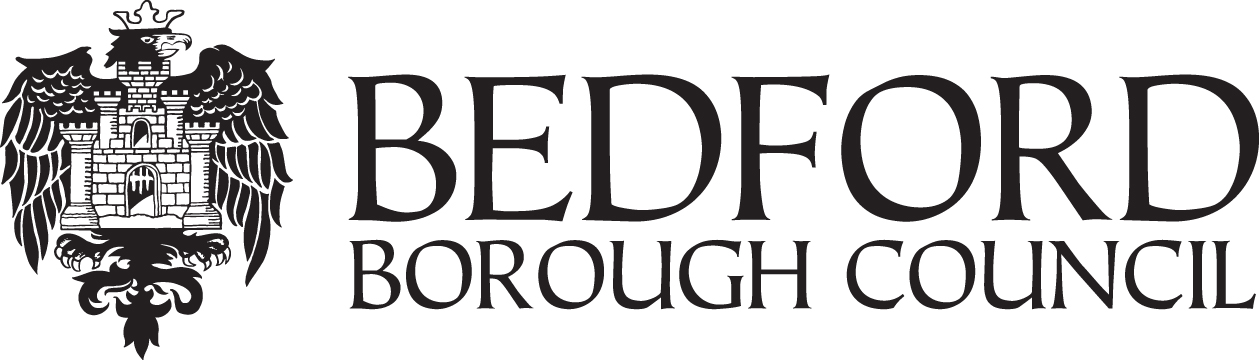 